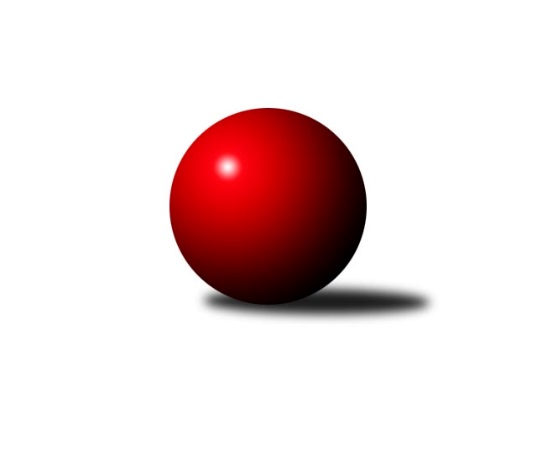 Č.11Ročník 2022/2023	9.12.2022Nejlepšího výkonu v tomto kole: 2583 dosáhlo družstvo: KK Český Krumlov Meziokresní přebor ČB-ČK A 6-ti členné 2022/2023Výsledky 11. kolaSouhrnný přehled výsledků:Kuželky Borovany C	- TJ Spartak Trhové Sviny B	8:0	2307:2121	10.0:2.0	5.12.Kuželky Borovany B	- Vltavan Loučovice B	6:2	2301:2197	9.0:3.0	7.12.TJ Sokol Soběnov B	- TJ Dynamo České Budějovice B	7:1	2441:2261	10.0:2.0	7.12.TJ Loko Č. Budějovice C	- TJ Sokol Nové Hrady B	7:1	2563:2333	10.5:1.5	8.12.TJ Sokol Nové Hrady C	- TJ Sokol Soběnov C	3:5	2427:2478	7.5:4.5	8.12.KK Český Krumlov 	- TJ Nová Ves C	7:1	2583:2267	11.0:1.0	9.12.Tabulka družstev:	1.	TJ Sokol Soběnov B	11	10	1	0	68.5 : 19.5 	90.5 : 41.5 	 2492	21	2.	TJ Loko Č. Budějovice C	11	7	2	2	56.0 : 32.0 	86.5 : 45.5 	 2402	16	3.	TJ Sokol Soběnov C	11	6	1	4	50.5 : 37.5 	68.5 : 63.5 	 2394	13	4.	Kuželky Borovany B	11	6	1	4	48.0 : 40.0 	69.5 : 62.5 	 2367	13	5.	KK Český Krumlov	11	6	0	5	48.0 : 40.0 	72.0 : 60.0 	 2337	12	6.	TJ Sokol Nové Hrady B	11	6	0	5	45.0 : 43.0 	67.0 : 65.0 	 2323	12	7.	Kuželky Borovany C	11	5	1	5	41.5 : 46.5 	65.5 : 66.5 	 2300	11	8.	TJ Sokol Nové Hrady C	11	3	3	5	42.0 : 46.0 	64.0 : 68.0 	 2340	9	9.	TJ Spartak Trhové Sviny B	11	4	1	6	36.0 : 52.0 	57.5 : 74.5 	 2288	9	10.	TJ Dynamo České Budějovice B	11	4	0	7	36.0 : 52.0 	49.0 : 83.0 	 2227	8	11.	TJ Nová Ves C	11	3	0	8	31.5 : 56.5 	54.0 : 78.0 	 2264	6	12.	Vltavan Loučovice B	11	0	2	9	25.0 : 63.0 	48.0 : 84.0 	 2265	2Podrobné výsledky kola:	 Kuželky Borovany C	2307	8:0	2121	TJ Spartak Trhové Sviny B	Martina Koubová	 	 203 	 212 		415 	 2:0 	 344 	 	170 	 174		Filip Rojdl	Jan Kouba	 	 219 	 168 		387 	 2:0 	 340 	 	193 	 147		Marek Rojdl	Petr Bícha	 	 183 	 179 		362 	 2:0 	 313 	 	171 	 142		Lukáš Průka	Kateřina Dvořáková	 	 199 	 198 		397 	 2:0 	 387 	 	198 	 189		Bohuslav Švepeš	Jan Kobliha	 	 169 	 198 		367 	 1:1 	 366 	 	175 	 191		Jan Votruba	Václav Tröstl	 	 181 	 198 		379 	 1:1 	 371 	 	190 	 181		Josef Svobodarozhodčí: Jiří MalovanýNejlepší výkon utkání: 415 - Martina Koubová	 Kuželky Borovany B	2301	6:2	2197	Vltavan Loučovice B	Daniel Krejčí	 	 167 	 161 		328 	 0:2 	 388 	 	207 	 181		František Anderle	Milan Míka	 	 204 	 197 		401 	 2:0 	 335 	 	157 	 178		Jaroslav Štich	Čestmír Siebenbrunner	 	 220 	 188 		408 	 2:0 	 346 	 	181 	 165		Jakub Musil	Jindřich Soukup	 	 217 	 199 		416 	 2:0 	 397 	 	199 	 198		Radim Štubner	Natálie Zahálková	 	 190 	 180 		370 	 2:0 	 349 	 	175 	 174		Libor Dušek	Jiří Tröstl	 	 198 	 180 		378 	 1:1 	 382 	 	195 	 187		Vladimír Šerešrozhodčí: Jiří MalovanýNejlepší výkon utkání: 416 - Jindřich Soukup	 TJ Sokol Soběnov B	2441	7:1	2261	TJ Dynamo České Budějovice B	Milan Šedivý ml.	 	 207 	 217 		424 	 2:0 	 370 	 	170 	 200		Tomáš Vašek	Patrik Fink	 	 190 	 205 		395 	 1:1 	 397 	 	200 	 197		Jiří Květoň	Markéta Šedivá	 	 207 	 208 		415 	 1.5:0.5 	 406 	 	198 	 208		Rostislav Solkan	Josef Šedivý	 	 199 	 199 		398 	 2:0 	 356 	 	185 	 171		Petra Šebestíková	Pavel Čurda	 	 196 	 206 		402 	 1.5:0.5 	 389 	 	196 	 193		Milena Kümmelová	Josef Ferenčík	 	 192 	 215 		407 	 2:0 	 343 	 	154 	 189		David Šebestíkrozhodčí: Josef SyselNejlepší výkon utkání: 424 - Milan Šedivý ml.	 TJ Loko Č. Budějovice C	2563	7:1	2333	TJ Sokol Nové Hrady B	Lucie Klojdová	 	 195 	 203 		398 	 1.5:0.5 	 384 	 	195 	 189		Libor Tomášek	Tomáš Polánský	 	 212 	 228 		440 	 2:0 	 360 	 	169 	 191		Blanka Cáplová	Martina Tomiová	 	 239 	 219 		458 	 2:0 	 394 	 	199 	 195		Pavel Fritz	Alena Čampulová	 	 214 	 184 		398 	 1:1 	 406 	 	186 	 220		Eliška Brychtová	Jiří Bláha	 	 220 	 224 		444 	 2:0 	 380 	 	185 	 195		Karel Kříha	Karel Vlášek	 	 205 	 220 		425 	 2:0 	 409 	 	199 	 210		Michal Silmbrodrozhodčí: Jiří BláhaNejlepší výkon utkání: 458 - Martina Tomiová	 TJ Sokol Nové Hrady C	2427	3:5	2478	TJ Sokol Soběnov C	Tomáš Kříha	 	 206 	 208 		414 	 2:0 	 407 	 	202 	 205		Dominik Smoleň	Romana Kříhová	 	 196 	 193 		389 	 0:2 	 466 	 	221 	 245		Olga Čutková	Petr Hamerník	 	 192 	 209 		401 	 1:1 	 405 	 	202 	 203		Ludmila Čurdová	Václav Silmbrod	 	 190 	 213 		403 	 2:0 	 380 	 	172 	 208		Jiřina Krtková	Michal Kanděra	 	 204 	 174 		378 	 0.5:1.5 	 405 	 	204 	 201		Alice Loulová	Tomáš Balko	 	 233 	 209 		442 	 2:0 	 415 	 	213 	 202		Jaroslava Kulhanovározhodčí: Stanislav SladkýNejlepší výkon utkání: 466 - Olga Čutková	 KK Český Krumlov 	2583	7:1	2267	TJ Nová Ves C	Jakub Zadák	 	 218 	 213 		431 	 2:0 	 394 	 	210 	 184		Jan Jackov	Miloš Moravec	 	 194 	 196 		390 	 2:0 	 346 	 	168 	 178		Václava Tesařová	Tomáš Tichý	 	 199 	 234 		433 	 2:0 	 341 	 	160 	 181		Roman Bartoš	Tomáš Vařil	 	 215 	 208 		423 	 1:1 	 433 	 	208 	 225		Vladimír Vlček	František Ferenčík	 	 216 	 226 		442 	 2:0 	 389 	 	192 	 197		Miloš Draxler	Jan Kouba	 	 215 	 249 		464 	 2:0 	 364 	 	181 	 183		Josef Fojtarozhodčí: Tomáš Tichý ml.Nejlepší výkon utkání: 464 - Jan KoubaPořadí jednotlivců:	jméno hráče	družstvo	celkem	plné	dorážka	chyby	poměr kuž.	Maximum	1.	Josef Šedivý 	TJ Sokol Soběnov B	438.20	295.4	142.8	5.4	7/7	(487)	2.	Milena Šebestová 	TJ Sokol Nové Hrady B	432.46	292.8	139.6	5.5	4/5	(464)	3.	Martina Tomiová 	TJ Loko Č. Budějovice C	429.00	294.8	134.2	6.2	7/7	(458)	4.	Tomáš Polánský 	TJ Loko Č. Budějovice C	426.88	287.9	139.0	6.6	6/7	(466)	5.	Markéta Šedivá 	TJ Sokol Soběnov B	426.07	294.9	131.1	6.6	7/7	(472)	6.	Denisa Šimečková 	TJ Spartak Trhové Sviny B	425.48	286.3	139.2	5.2	5/7	(467)	7.	Tomáš Balko 	TJ Sokol Nové Hrady C	425.00	291.6	133.5	6.5	5/6	(446)	8.	Jan Kobliha 	Kuželky Borovany C	422.15	294.2	128.0	8.2	4/5	(447)	9.	Karel Vlášek 	TJ Loko Č. Budějovice C	420.71	289.1	131.6	7.4	7/7	(438)	10.	Josef Ferenčík 	TJ Sokol Soběnov B	419.23	281.4	137.8	5.8	6/7	(436)	11.	Tomáš Kříha 	TJ Sokol Nové Hrady C	413.03	282.2	130.9	6.9	5/6	(449)	12.	Jaroslava Kulhanová 	TJ Sokol Soběnov C	411.05	289.1	121.9	7.9	4/4	(432)	13.	Čestmír Siebenbrunner 	Kuželky Borovany B	410.89	292.3	118.6	8.9	6/6	(447)	14.	Vladimír Vlček 	TJ Nová Ves C	410.30	280.9	129.4	6.6	5/5	(447)	15.	František Ferenčík 	KK Český Krumlov 	409.57	276.5	133.1	6.5	6/6	(478)	16.	Jan Jackov 	TJ Nová Ves C	409.30	289.3	120.0	8.2	5/5	(433)	17.	Pavel Čurda 	TJ Sokol Soběnov B	408.77	285.1	123.7	8.0	7/7	(456)	18.	Olga Čutková 	TJ Sokol Soběnov C	408.05	286.1	122.0	8.6	4/4	(466)	19.	Jindřich Soukup 	Kuželky Borovany B	407.81	288.8	119.0	6.3	6/6	(442)	20.	Milan Šedivý  ml.	TJ Sokol Soběnov B	407.57	283.9	123.7	7.1	7/7	(446)	21.	Lukáš Prokeš 	TJ Sokol Nové Hrady C	405.83	285.8	120.0	9.8	4/6	(449)	22.	Patrik Fink 	TJ Sokol Soběnov B	402.96	282.8	120.2	10.6	5/7	(434)	23.	Alice Loulová 	TJ Sokol Soběnov C	402.33	289.7	112.7	9.7	3/4	(405)	24.	Ludmila Čurdová 	TJ Sokol Soběnov C	401.71	278.2	123.5	8.7	4/4	(441)	25.	Libor Tomášek 	TJ Sokol Nové Hrady B	400.64	288.0	112.6	9.8	5/5	(440)	26.	Jan Kouba 	Kuželky Borovany C	400.07	282.2	117.9	10.6	5/5	(434)	27.	Tomáš Švepeš 	TJ Spartak Trhové Sviny B	399.97	277.8	122.2	9.8	6/7	(434)	28.	Petr Hamerník 	TJ Sokol Nové Hrady C	399.83	277.6	122.3	7.7	6/6	(429)	29.	Tomáš Tichý  ml.	KK Český Krumlov 	399.17	275.3	123.9	7.6	6/6	(433)	30.	Martina Koubová 	Kuželky Borovany C	398.90	285.4	113.5	9.7	5/5	(431)	31.	Pavel Fritz 	TJ Sokol Nové Hrady B	398.50	291.5	107.0	10.8	4/5	(428)	32.	Jiří Květoň 	TJ Dynamo České Budějovice B	396.58	284.9	111.7	10.3	4/5	(412)	33.	Jakub Zadák 	KK Český Krumlov 	394.73	276.9	117.8	8.1	6/6	(449)	34.	Jiří Tröstl 	Kuželky Borovany B	394.47	280.6	113.9	8.6	5/6	(442)	35.	Daniel Krejčí 	Kuželky Borovany B	392.78	272.0	120.8	8.7	6/6	(424)	36.	Jiřina Krtková 	TJ Sokol Soběnov C	389.83	272.3	117.6	10.9	4/4	(447)	37.	Jitka Grznáriková 	TJ Sokol Soběnov C	388.44	268.6	119.9	8.8	4/4	(425)	38.	Jaroslav Štich 	Vltavan Loučovice B	388.00	273.8	114.2	10.2	5/5	(420)	39.	Kateřina Dvořáková 	Kuželky Borovany C	386.58	279.6	107.0	9.4	4/5	(399)	40.	Vladimír Šereš 	Vltavan Loučovice B	382.63	277.3	105.3	10.3	4/5	(424)	41.	Radim Štubner 	Vltavan Loučovice B	382.13	282.1	100.0	12.9	4/5	(402)	42.	Tomáš Vařil 	KK Český Krumlov 	381.46	275.2	106.3	11.3	6/6	(423)	43.	Adéla Sýkorová 	TJ Loko Č. Budějovice C	381.28	275.9	105.3	13.3	6/7	(403)	44.	Dominik Smoleň 	TJ Sokol Soběnov C	378.06	271.7	106.3	12.1	3/4	(416)	45.	Karel Kříha 	TJ Sokol Nové Hrady B	376.08	275.6	100.5	15.1	5/5	(420)	46.	Stanislav Bednařík 	TJ Dynamo České Budějovice B	374.48	269.4	105.1	12.7	5/5	(396)	47.	David Šebestík 	TJ Dynamo České Budějovice B	373.93	262.6	111.3	11.1	5/5	(414)	48.	Petra Šebestíková 	TJ Dynamo České Budějovice B	371.83	268.0	103.9	12.5	5/5	(407)	49.	Marek Rojdl 	TJ Spartak Trhové Sviny B	371.49	262.1	109.4	12.7	7/7	(453)	50.	Miroslav Bicera 	Kuželky Borovany C	371.25	276.5	94.8	12.1	4/5	(415)	51.	Jiří Čermák 	KK Český Krumlov 	370.63	257.5	113.1	9.4	4/6	(403)	52.	Lucie Klojdová 	TJ Loko Č. Budějovice C	369.93	263.4	106.6	11.1	7/7	(427)	53.	Věra Jeseničová 	TJ Nová Ves C	369.90	274.0	95.9	16.6	4/5	(414)	54.	Eliška Brychtová 	TJ Sokol Nové Hrady B	369.50	265.8	103.7	14.9	5/5	(406)	55.	Miloš Moravec 	KK Český Krumlov 	367.33	263.2	104.2	13.8	6/6	(393)	56.	Jiří Janoch 	Kuželky Borovany B	365.75	267.1	98.6	14.9	4/6	(396)	57.	Josef Fojta 	TJ Nová Ves C	364.42	269.7	94.7	14.8	4/5	(403)	58.	Natálie Zahálková 	Kuželky Borovany B	363.89	255.4	108.5	12.4	6/6	(387)	59.	Václava Tesařová 	TJ Nová Ves C	363.42	264.9	98.5	13.8	5/5	(387)	60.	Luděk Troup 	TJ Spartak Trhové Sviny B	363.17	257.8	105.4	12.5	6/7	(394)	61.	Miloš Draxler 	TJ Nová Ves C	362.62	262.0	100.6	14.7	5/5	(425)	62.	Roman Bartoš 	TJ Nová Ves C	360.00	257.9	102.1	13.1	4/5	(391)	63.	Blanka Cáplová 	TJ Sokol Nové Hrady B	359.80	262.4	97.4	16.6	5/5	(389)	64.	Michal Kanděra 	TJ Sokol Nové Hrady C	356.65	258.2	98.5	15.0	5/6	(397)	65.	Vladimíra Bicerová 	Kuželky Borovany C	354.00	245.9	108.1	11.0	5/5	(391)	66.	Jaroslav Štich 	Vltavan Loučovice B	352.50	252.0	100.5	13.5	4/5	(396)	67.	Filip Rojdl 	TJ Spartak Trhové Sviny B	350.92	255.3	95.6	15.5	6/7	(398)	68.	Jakub Musil 	Vltavan Loučovice B	350.00	254.3	95.8	15.8	4/5	(367)	69.	Tomáš Vašek 	TJ Dynamo České Budějovice B	346.06	254.8	91.3	16.1	4/5	(382)	70.	Rostislav Solkan 	TJ Dynamo České Budějovice B	342.63	243.3	99.4	16.1	4/5	(406)		Jiří Bláha 	TJ Loko Č. Budějovice C	443.00	304.3	138.8	4.8	2/7	(456)		Tereza Kříhová 	TJ Sokol Nové Hrady C	442.00	310.7	131.3	5.7	3/6	(471)		Vojtěch Frdlík 	Kuželky Borovany B	436.44	307.2	129.2	7.2	3/6	(465)		Jan Kouba 	KK Český Krumlov 	422.00	282.0	140.0	4.7	2/6	(464)		Lucie Mušková 	TJ Sokol Soběnov C	421.86	286.4	135.4	4.9	1/4	(449)		Tomáš Tichý 	KK Český Krumlov 	415.83	289.7	126.2	6.2	2/6	(447)		Jakub Matulík 	Vltavan Loučovice B	415.13	282.5	132.7	8.1	3/5	(443)		Michal Silmbrod 	TJ Sokol Nové Hrady B	414.75	295.5	119.3	8.9	2/5	(423)		Jan Sztrapek 	Vltavan Loučovice B	411.14	296.1	115.0	10.9	2/5	(421)		Bohuslav Švepeš 	TJ Spartak Trhové Sviny B	410.78	277.6	133.2	5.2	3/7	(428)		Lenka Vajdová 	TJ Sokol Nové Hrady B	398.00	288.3	109.8	11.8	2/5	(406)		Vlastimil Kříha 	TJ Spartak Trhové Sviny B	397.33	290.8	106.5	10.3	3/7	(412)		Jakub Sysel 	TJ Sokol Soběnov B	396.67	280.3	116.3	8.0	3/7	(413)		Šárka Moravcová 	KK Český Krumlov 	396.00	275.0	121.0	9.0	1/6	(396)		Alena Čampulová 	TJ Loko Č. Budějovice C	395.67	275.1	120.6	6.4	3/7	(418)		Stanislava Betuštiaková 	TJ Sokol Nové Hrady B	395.17	280.3	114.8	7.5	2/5	(410)		Josef Svoboda 	TJ Spartak Trhové Sviny B	395.00	286.0	109.0	6.5	2/7	(441)		Milena Kümmelová 	TJ Dynamo České Budějovice B	393.75	278.3	115.5	9.3	3/5	(414)		Ladislav Růžička 	TJ Sokol Nové Hrady B	392.67	271.7	121.0	8.3	1/5	(401)		Ludvík Sojka 	Vltavan Loučovice B	389.42	280.3	109.1	7.3	2/5	(437)		Bohuslav Švepeš 	TJ Spartak Trhové Sviny B	387.00	285.0	102.0	15.0	1/7	(387)		Kristýna Nováková 	TJ Dynamo České Budějovice B	386.33	273.5	112.8	8.8	2/5	(405)		Josef Malík 	Kuželky Borovany B	386.00	275.0	111.0	10.5	1/6	(391)		František Anderle 	Vltavan Loučovice B	381.33	280.3	101.0	11.4	2/5	(411)		Nela Koptová 	TJ Spartak Trhové Sviny B	377.25	271.5	105.8	12.8	4/7	(429)		Milan Míka 	Kuželky Borovany B	376.75	273.0	103.8	13.5	2/6	(401)		Václav Silmbrod 	TJ Sokol Nové Hrady C	375.67	267.8	107.8	7.5	2/6	(403)		Petr Bícha 	Kuželky Borovany C	375.17	271.1	104.1	15.2	3/5	(401)		Radim Růžička 	TJ Loko Č. Budějovice C	374.00	268.0	106.0	10.5	4/7	(385)		Romana Kříhová 	TJ Sokol Nové Hrady C	373.06	273.8	99.2	15.2	3/6	(411)		Josef Sysel 	TJ Sokol Soběnov B	372.00	261.0	111.0	0.0	1/7	(372)		Jan Votruba 	TJ Spartak Trhové Sviny B	366.00	260.0	106.0	16.0	1/7	(366)		Jan Silmbrod 	TJ Sokol Nové Hrady B	361.67	260.2	101.5	13.6	3/5	(414)		Stanislava Mlezivová 	TJ Dynamo České Budějovice B	358.00	251.5	106.5	11.3	2/5	(372)		Antonín Gažák 	TJ Sokol Nové Hrady C	355.11	268.2	86.9	16.6	3/6	(383)		Libor Dušek 	Vltavan Loučovice B	353.75	264.4	89.3	15.6	3/5	(382)		Václav Tröstl 	Kuželky Borovany C	351.17	266.2	85.0	15.7	3/5	(379)		Karel Beleš 	Kuželky Borovany C	345.00	269.0	76.0	22.0	1/5	(345)		Pavel Kříha 	TJ Sokol Nové Hrady C	344.33	257.3	87.0	16.0	3/6	(363)		Radoslav Hauk 	TJ Loko Č. Budějovice C	343.50	253.0	90.5	17.0	2/7	(346)		Martin Kouba 	KK Český Krumlov 	318.00	231.0	87.0	23.0	1/6	(318)		Lukáš Průka 	TJ Spartak Trhové Sviny B	313.00	232.0	81.0	19.0	1/7	(313)Sportovně technické informace:Starty náhradníků:registrační číslo	jméno a příjmení 	datum startu 	družstvo	číslo startu24073	Pavel Fritz	08.12.2022	TJ Sokol Nové Hrady B	4x24955	Tomáš Balko	08.12.2022	TJ Sokol Nové Hrady C	10x26304	Jaroslav Štich	07.12.2022	Vltavan Loučovice B	6x26908	Lukáš Průka	05.12.2022	TJ Spartak Trhové Sviny B	1x15775	Bohuslav Švepeš	05.12.2022	TJ Spartak Trhové Sviny B	1x12719	Josef Svoboda	05.12.2022	TJ Spartak Trhové Sviny B	5x13542	Jan Votruba	05.12.2022	TJ Spartak Trhové Sviny B	1x
Hráči dopsaní na soupisku:registrační číslo	jméno a příjmení 	datum startu 	družstvo	25853	Eliška Brychtová	08.12.2022	TJ Sokol Nové Hrady B	Program dalšího kola:10.1.2023	út	17:00	TJ Spartak Trhové Sviny B - TJ Nová Ves C	11.1.2023	st	17:00	TJ Sokol Soběnov B - TJ Sokol Nové Hrady B	11.1.2023	st	17:00	Kuželky Borovany B - Kuželky Borovany C	12.1.2023	čt	18:00	TJ Loko Č. Budějovice C - TJ Sokol Soběnov C	12.1.2023	čt	19:30	TJ Sokol Nové Hrady C - Vltavan Loučovice B	13.1.2023	pá	18:00	KK Český Krumlov  - TJ Dynamo České Budějovice B	Nejlepší šestka kola - absolutněNejlepší šestka kola - absolutněNejlepší šestka kola - absolutněNejlepší šestka kola - absolutněNejlepší šestka kola - dle průměru kuželenNejlepší šestka kola - dle průměru kuželenNejlepší šestka kola - dle průměru kuželenNejlepší šestka kola - dle průměru kuželenNejlepší šestka kola - dle průměru kuželenPočetJménoNázev týmuVýkonPočetJménoNázev týmuPrůměr (%)Výkon2xOlga ČutkováSoběnov C4661xOlga ČutkováSoběnov C117.174661xJan KoubaČ.Krumlov B4644xMartina TomiováLoko Č.B. C113.924584xMartina TomiováLoko Č.B. C4581xJan KoubaČ.Krumlov B113.364642xJiří BláhaLoko Č.B. C4443xTomáš BalkoN.Hrady C111.144425xTomáš BalkoN.Hrady C4421xJiří BláhaLoko Č.B. C110.434444xFrantišek FerenčíkČ.Krumlov B4423xTomáš PolánskýLoko Č.B. C109.44440